فرم شماره 3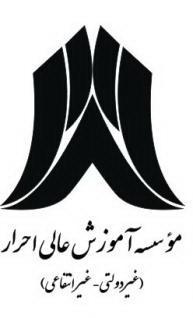 به نام خدا*برگه مجوز دفاع از پایاننامه*توجه: بین تاریخ تنظیم این درخواست توسط استاد راهنما و تاریخ دفاع، باید حداقل 10 روز فاصله باشد.مدیر محترم گروهبا سلام، با توجه به اینکه پایان نامه خانم / آقای                                        به شماره دانشجویی .............................. دانشجوی ورودیرشته                            گرایش                        تحت عنوان:آماده دفاع میباشد، خواهشمند است اقدام لازم معمول فرمایید. استادان مدعو خارجی و داخلی و تاریخ برگزاری پیشنهادی اینجانب به قرار زیر است:دکتر                           (مرتبه دانشگاهی و تخصص) از                           به عنوان ممتحن خارجی یا دکتر                          (مرتبه دانشگاهی و تخصص) از                         به عنوان ممتحن خارجیدکتر                          (مرتبه دانشگاهی و تخصص) از                           به عنوان ممتحن داخلییا دکتر                          (مرتبه دانشگاهی و تخصص) از                         به عنوان ممتحن داخلیتاریخ و ساعت پیشنهادی:نام مشاور(ان) پایاننامه	                      نام و امضای استاد راهنما                            تاریخنماینده محترم تحصیلات تکمیلی موسسهبا سلام، برگزاری جلسه دفاع پایاننامه نامبرده در روز ................... در ساعت  ............................ در محل  ....................... بلامانع میباشد.نام و امضای کارشناس سایت موسسه                      همکار گرامی، به پیوست یک نسخه پایاننامه جهت اظهارنظر در خصوص پذیرش داوری و تعیین زمان پیشنهادی تقدیم میگردد.نام و امضای مدیر گروه ..........................................................نام داور اول: ...................................................... یک نسخه پایاننامه دریافت گردید. زمان برگزاری دفاع مورد قبول است.            امضاء          تاریخنام داور دوم: ...................................................... یک نسخه پایاننامه دریافت گردید. زمان برگزاری دفاع مورد قبول است.            امضاء          تاریخمدیر محترم تحصیلات تکمیلی موسسه با سلام، خواهشمند است نسبت به صدور مجوز دفاع از پایاننامه فوق و دعوت از هیات داوران (انتخاب شده با علامت داخل مربعها) اقدام فرمایید.نام و امضای مدیر گروه                           تاریخآموزش تحصیلات تکمیلی موسسهلطفاً پرونده آموزشی و سوابق مربوط به اخذ پایاننامه دانشجو را بررسی و گزارش فرمایید.نام و امضای مدیر تحصیلات تکمیلی موسسه                                تاریخ                    مدیر محترم تحصیلات تکمیلی موسسهبا توجه به بررسیهای انجام شده، برگزاری جلسه دفاع از پایاننامه خانم / آقای                            بلامانع است       مقدور نیست     علت مخالفت: وضعیت نظام وظیفه       وضعیت آموزشی         تحویل مقاله           موارد دیگر                                                         نام و امضای کارشناس آموزش تحصیلات تکمیلی موسسه 	تاریخکارشناس محترم امور مالیلطفا پرونده مالی نامبرده را بررسی نموده و تسویه حساب اقدام شود.نام و امضای مدیر تحصیلات تکمیلی موسسه                          تاریخ                    مدیر محترم تحصیلات تکمیلی موسسهبا توجه به بررسیهای انجام شده، نامبرده هیچگونه بدهکاری مالی به موسسه ندارد.  نام و امضای کارشناس امور مالی موسسه                      تاریخ                      مدیر محترم تحصیلات تکمیلی موسسهفرم ها و مدارک مورد نیاز برای جلسه دفاع به صورت کامل و صحیح از دانشجو دریافت شد.                                                                                  نام و امضای نماینده تحصیلات تکمیلی                        تاریخمدیر محترم گروهبا سلام، بدینوسیله اعلام میشود برگزاری جلسه دفاع از پایاننامه فوق در زمان اعلام شده، بلامانع است. رونوشت فرم شماره-4 (دعوت به جلسه دفاع) متعاقباً برای جنابعالی ارسال و نماینده تحصیلات تکمیلی جهت شرکت در جلسه دفاع و تنظیم صورتجلسات معرفی خواهد شد.                                                                  نام و امضای مدیر تحصیلات تکمیلی موسسه 	تاریخ